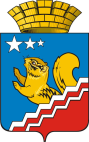 АДМИНИСТРАЦИЯ ВОЛЧАНСКОГО ГОРОДСКОГО ОКРУГА                                                      Протокол                         заседания антитеррористической комиссии                                   Волчанского городского округа  20.04.2018г.                                                                                          № 2г.ВолчанскПредседатель комиссии  - Вервейн А.В. – глава Волчанского городского округа.  Секретарь комиссии  -  Бородулина И.В. -  заместитель главы администрации Волчанского городского округа.Присутствовали:1. Зауэр А.В.- начальник 267 ПЧ 6 ОФПС ГУ МЧС по СО2. Карелина Т.Б. - специалист 1 категории по ГО и ЧС, мобилизационной работе администрации Волчанского городского округа3. Анисимов С.В.- начальник отделения полиции   № 10 межмуниципального отдела МВД России «Краснотурьинский»;4. Дмитриев Алексей Владимирович 	 - начальник отдела УФСБ РФ по Свердловской области в г.Серове;5. Здрогов О.О.- начальник ПЦО №1 Краснотурьинского ОВО – филиала ФГКУ «УВО ВНГ России по Свердловской области»	.                                              ПОВЕСТКА ДНЯ:1. Обеспечение антитеррористической защищенности,  безопасности и защиты правопорядка во время подготовки и проведения праздничных мероприятий, посвященных Дню Весны и Труда,  Дню Победы,  Дню России.Докладчик: Бородулина И.В.Первый вопрос:            Приняты постановления главы Волчанского городского округа от 06.04.2018г. № 135 «О проведении основных мероприятий, посвященных празднованию Дня Весны и Труда», от 06.04.2018г. № 136 «Основных мероприятий в День Победы в Великой Отечественной Войне», в которые включены вопросы безопасности и указаны ответственные лица за обеспечение безопасности в период проведения праздничных мероприятий, введение временного ограничения движения транспорта  в местах их проведения. Постановления опубликованы в газете «Муниципальный Вестник и обнародованы на официальном сайте Волчанского городского округа в сети Интернет.          Согласован порядок действий с правоохранительными органами при возникновении чрезвычайных ситуаций в период проведения массовых мероприятий. При проведении массовых мероприятий будет организовано дежурство отделения полиции № 10 МО МВД РФ «Краснотурьинский».          В период с 01 по 10 мая будет организовано круглосуточное дежурство памятников, посвященных Дню победы силами спасательной службы гражданской обороны Волчанского городского округа по защите культурных ценностей.           Совместно с ГИБДД МО МВД «Краснотурьинский» проведены проверки обустройства техническими средствами регулирования дорожного движения подъездных путей, пешеходных переходов и тротуаров у мест проведения праздничных мероприятий, эксплуатационное состояние улично-дорожной сети по маршрутам движения автотранспортных средств с участниками праздничных мероприятий. МУП «Волчанский авто-электротранспорт» проведены проверки технического состояния автотранспортных средств, привлекаемых для организованной перевозки участников праздничных мероприятий к местам их проведения.              В газете  «Муниципальный Вестник» и на официальном сайте Волчанского городского округа в сети Интернет  16.04.2018г. размещена информация о повышении бдительности граждан в местах проведения  массовых мероприятий в период проведения первомайских праздников, телефоны «доверия» правоохранительных органов и подразделений  противопожарной службы.Организовано постоянное взаимодействие с отделом ГИБДД МО МВД России «Краснотурьинский» по вопросам транспортной безопасности, контроля технического состояния средств регулирования дорожного движения, пешеходных переходов, улично-дорожной сети по маршрутам движения праздничных колонн, а также  автотранспортных средств,  задействованных в транспортном обеспечении праздничных мероприятий  на территории Волчанского городского округа и запрещения несанкционированных парковок вблизи мест проведения массовых мероприятий;        -проведены беседы с работниками автотранспортных предприятий, индивидуальными предпринимателями, задействованными  в транспортном обеспечении мероприятий о соблюдении мер по сохранности и защищенности автотранспортных средств от возможных противоправных действий со стороны посторонних лиц,   соблюдению требований к техническому состоянию  транспортных средств, соблюдению  правил дорожного движения, а также вежливого отношения к пассажирам;        - организовано информирование жителей Волчанского городского округа о транспортном обслуживании праздничных мероприятий,  а также об изменениях и дополнениях в расписании работы общественного транспорта на территории Волчанского городского округа в период праздничных дней.         На информационных стендах администрации Волчанского городского округа, официальном сайте Волчанского городского округа в сети Интернет  размещена информация о контактных телефонах и телефонах доверия правоохранительных органов, доведены способы оповещения населения при террористической угрозе, порядок действий при обнаружении признаков подготовки террористического акта, а также по действиям при его совершении.         В местах массового пребывания людей размещены памятки о необходимых мерах по проявлению бдительности, а также  безопасному поведению граждан в период  праздничных дней.В ходе всей работы комиссия решила:I. Руководителям потенциально-опасных объектов, предприятий, организаций,  учреждений,  находящихся на территории Волчанского городского округа:1. Повысить бдительность в период проведения майских праздников и Дня России, обеспечить дополнительные меры по охране объектов и  усилить пропускной режим.2. Провести дополнительные инструктажи и занятия с учащимися, воспитанниками     и персоналом.3. Обновить руководящие документы по антитеррористической защищенности и  пожарной безопасности, а также журналы и инструкции.4. Обеспечить бесперебойную связь с администрацией города и отделом полиции.5. Обеспечить принятие мер по недопущению несанкционированной парковки     автотранспорта вблизи объектов.6. Организовать ежедневную проверку объектов и прилегающих территорий на наличие  закрытия подвалов, чердачных помещений, свободного прохода по путям эвакуации, а также на наличие бесхозных и подозрительных предметов.7. Осуществлять постоянную проверку исправности пожарной сигнализации, наличие и исправность средств пожаротушения, средств индивидуальной защиты.8. О случаях возникновения чрезвычайных происшествий или обнаружения     подозрительных предметов, а также при парковке к объектам подозрительного     автотранспорта  незамедлительно сообщать в администрацию города,       правоохранительные органы и ЕДДС.9. Выданные:   - рекомендации гражданам по действиям при угрозе совершения террористического акта;     -  памятки при обнаружении подозрительных веществ в почтовых отправлениях.  -  памятки для населения при угрозе террористических актов; растиражировать и разместить на предприятиях, в учреждениях, на досках объявлений в подъездах жилых домов и других  доступных местах для информирования населения.Председатель антитеррористическойкомиссии Волчанского ГО                                                                          А.В.Вервейн    Секретарь комиссии                                                                 И.В.БородулинаАДМИНИСТРАЦИЯ ВОЛЧАНСКОГО ГОРОДСКОГО ОКРУГАПРОТОКОЛАНТИТЕРРОРИСТИЧЕСКАЯ КОМИССИЯВОЛЧАНСКОГО ГОРОДСКОГО ОКРУГАот 20.06.2016г.                                                                                                    № 3  Председатель комиссии  - Вервейн А.В. – глава Волчанского городского округа.  Секретарь комиссии  -  Бородулина И.В. -  заместитель главы администрации Волчанского городского округа.Присутствовали члены комиссии:1. Зауэр А.В.- начальник 267 ПЧ 6 ОФПС ГУ МЧС по СО2. Карелина Т.Б. - специалист 1 категории по ГО и ЧС, мобилизационной работе администрации Волчанского городского округа3. Анисимов С.В.- начальник отделения полиции      № 10 межмуниципального отдела МВД России «Краснотурьинский»;4. Дмитриев Алексей Владимирович 	 - начальник отдела УФСБ РФ по Свердловской области в г.Серове;                                              ПОВЕСТКА ДНЯ:1. О ходе выполнения реализации мероприятий, предусмотренных Комплексным планом по противодействию идеологии терроризма в Свердловской области на 2014-2018 годы.(докладчик Карелина Т.Б.)2. О ходе исполнения решений Национального антитеррористического комитета и Антитеррористической комиссии в Свердловской области.(докладчик Бородулина И.В.)3. Организация мониторинга общественно-политических, социально-экономических и иных процессов, оказывающих влияние на ситуацию в сфере профилактики терроризма. (докладчик Карелина Т.БПервый вопрос:Карелина Т.Б. В 2016 году распечатано и распространено среди населения Волчанского городского округа 500 памяток и 500 листовок   антитеррористической направленности. В образовательных учреждениях проведены классные часы на тему «Антитерроризм детям (беседы для детей) Что такое терроризм? Правила поведения при террористическом акте», распространено 1000 памяток.РЕШЕНИЕ:1.Информацию принять к сведению.2. Специалисту отдела ГО и ЧС администрации Карелиной Т.Б.: создать на официальном сайте администрации Волчанского городского округа в сети Интернет веб-страницу «Антитеррористическая комиссия Волчанского городского округа» согласно  методического пособия «Порядок ведения на официальном сайте муниципального образования, расположенного на территории Свердловской области, в информационно-телекоммуникационной сети «Интернет» веб-страницы «Антитеррористическая комиссия». Срок: до 01.09.2016г.3. Рекомендовать предприятиям, учреждениям, организациям всех форм собственности продолжить распространение памяток, листовок антитеррористической направленности среди населения Волчанского городского округа. Второй вопросБородулина И.В. Решения Национального антитеррористического комитета и Антитеррористической комиссии в Свердловской области АТК Волчанского городского округа выполняются согласно установленным срокам.РЕШЕНИЕ:1.Информацию принять к сведению.Третий  вопрос.Карелина Т.Б. Организация мониторинга общественно-политических, социально-экономических и иных процессов, оказывающих влияние на ситуацию в сфере профилактики терроризма проводится регулярно, систематизируются полученные данные систематизируются в отделе ГО и ЧС администрации Волчанского городского округа, ежеквартально составляется отчет по организации проведения мониторинга.Решение:Информацию принять к сведению.Председательантитеррористическойкомиссии Волчанского ГО                                                                          А.В.Вервейн                                                                                    Секретарь                                                                               И.В.Бородулина